NSF CAREER Toolkit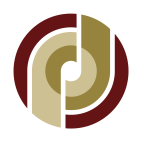 Project Summary TemplateRemove Header Before UseCAREER: Project TitleOverview (Summary of this proposal)The research goal of “CAREER: Project Title” is…This goal fits with the PI’s long-term research goals by…The proposed research approach is…The education goal of the proposed project is…This goal fits with the PI’s long-term educational goals by…The educational approach is…The research and education components are integrated by…Intellectual Merits (The contribution your research will make to your field)What is the current state of knowledge in the field, and where is it headed?What will your research add to the state of knowledge in the field?What will your research do to enhance or enable other research in this field?Why is your research important for the advancement of the field?Broader Impacts (The contribution your research will make to society)What is the benefit to society at large from your research?What are the possible applications of your research, why would the general public care?	Economic, environmental, social benefits?	Involvement of underrepresented groups in research and education activities?How will your CAREER proposal benefit Florida State University?Other ConsiderationsProject Summary can be no longer than one (1) pageMust follow the above overview, intellectual merit, broader impacts formatIs your opportunity to “sell” the reviewer on your proposal. If you don’t convince them that the project is worth considering in the project summary it’s unlikely that the project description will change their mind.Red text signifies elements that must be changed or removed by the PI, black text indicates elements that should not be altered.